國立臺中教育大學 112學年度研究所招生考試教育學系 遠距視訊面試申請表考生簽名:              申請日期:   年   月   日注意事項：1. 本申請表僅供因嚴重特殊傳染性肺炎確診居家隔離或快篩結果陽性但尚未取得居家隔離通知書而無法到校面試者使用。2. 本系收到申請後，會通知申請考生遠距視訊面試網址與時間。3. 請務必先行測試面試時所使用之個人電腦、網際網路等相關設備，面試當日若因個人問題或個人設備無法完成或參加面試者，視同缺考，考生不得異議。4. 本系將以「連絡電話、E-mail」方式通知考生，請考生務必填寫清楚無誤，以免因無法聯絡權益受損。5. 請於規定之時間內將申請表與相關證明文件回傳至承辦信箱cute3346@mail.ntcu.edu.tw。本系將依據所提供資料，評估決定是否同意考生之申請。考生提出申請後，請主動洽詢本系，以免權益受損。考生姓名報名組別□課程與教學碩士在職專班暨教育行政與管理碩士在職專班聯合招生入學連絡電話身份證字號准考證號碼准考證號碼常用Google信箱常用Google信箱身分證正面影本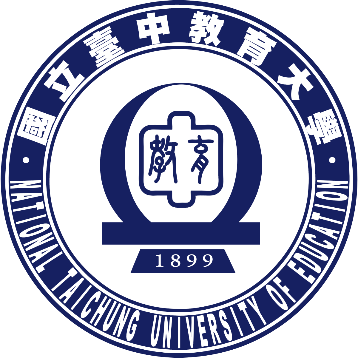 ※「影本僅供國立臺中教育大學112學年度研究招生考試之用，他用無效。」※「影本僅供國立臺中教育大學112學年度研究招生考試之用，他用無效。」※「影本僅供國立臺中教育大學112學年度研究招生考試之用，他用無效。」※「影本僅供國立臺中教育大學112學年度研究招生考試之用，他用無效。」※「影本僅供國立臺中教育大學112學年度研究招生考試之用，他用無效。」申請理由